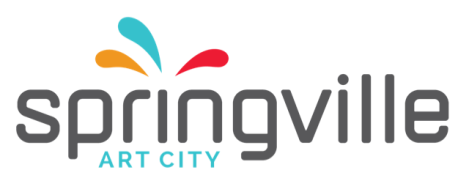 Streets Equipment Operator lIStreets Equipment Operator lIStreets Equipment Operator lIJob Description (last updated: 06.29.2021)Job Description (last updated: 06.29.2021)Job Description (last updated: 06.29.2021)Department:Position Reports to:Streets SupervisorPay Grade:Employment Type:Exempt/Nonexempt:Description:Under the direction of the Streets Field Supervisor, is a member of a work crew in street construction, maintenance, cleaning, and snow removal duties.Under the direction of the Streets Field Supervisor, is a member of a work crew in street construction, maintenance, cleaning, and snow removal duties.Duties:Operates sweeper truck, front-end loader, bobcat, roller, back-hoe, forklift, dump and service trucks, and other motorized equipment as needed.Works as a crew member, assisting in the operation of:Daily sweeping maintenance and operationsPlanning and scheduling sweeping routesCleans and maintains storm drain collection facilitiesSpraying and mowing weeds, and cleans out gutters and storm drain inlets.Assists in painting projects:Striping roads and parking lotsPainting crosswalks, curbs, no parking zones, directional arrows, etc.Practices appropriate safety procedures and traffic control.Installs and maintains traffic control signs as required by the Uniform Manual on Traffic Control Devices.Works as a crew member assisting in the installation and maintenance of:Streets and roadwaysSidewalks, curb, and gutterStorm drain collection facilitiesMowing and shouldering operationsSnow and ice removalSigns and paintingAssists in flood control measures.Performs emergency assistance as needed.Be available to work on-call as scheduled.All other duties as assigned.Operates sweeper truck, front-end loader, bobcat, roller, back-hoe, forklift, dump and service trucks, and other motorized equipment as needed.Works as a crew member, assisting in the operation of:Daily sweeping maintenance and operationsPlanning and scheduling sweeping routesCleans and maintains storm drain collection facilitiesSpraying and mowing weeds, and cleans out gutters and storm drain inlets.Assists in painting projects:Striping roads and parking lotsPainting crosswalks, curbs, no parking zones, directional arrows, etc.Practices appropriate safety procedures and traffic control.Installs and maintains traffic control signs as required by the Uniform Manual on Traffic Control Devices.Works as a crew member assisting in the installation and maintenance of:Streets and roadwaysSidewalks, curb, and gutterStorm drain collection facilitiesMowing and shouldering operationsSnow and ice removalSigns and paintingAssists in flood control measures.Performs emergency assistance as needed.Be available to work on-call as scheduled.All other duties as assigned.Qualifications:Must be a high school graduate or GED Certificate. Must have at least 2,500 hours or 3-years of experience in the operation of heavy equipment. Must have a Class A Commercial Driver’s License. Must have forklift, flagger and traffic control certifications. Must have 500 hours, or equivalent, of commercial snowplowing experience. Previous sweeper truck operations preferred.SKILLS, KNOWLEDGE AND ABILITIESKnowledge of operation and maintenance of back hoe, forklift (certified), loader, roller, tractor, dump trucks, snowplow (500 hours experience), cinder machine, painting machine, street sweeper, roadside mower, etc. Knowledge of necessary safety operational procedures. Must be able to work around traffic. Must have the ability to work in a team. Must be able to deal well with the public and have a strong work ethic.Must be a high school graduate or GED Certificate. Must have at least 2,500 hours or 3-years of experience in the operation of heavy equipment. Must have a Class A Commercial Driver’s License. Must have forklift, flagger and traffic control certifications. Must have 500 hours, or equivalent, of commercial snowplowing experience. Previous sweeper truck operations preferred.SKILLS, KNOWLEDGE AND ABILITIESKnowledge of operation and maintenance of back hoe, forklift (certified), loader, roller, tractor, dump trucks, snowplow (500 hours experience), cinder machine, painting machine, street sweeper, roadside mower, etc. Knowledge of necessary safety operational procedures. Must be able to work around traffic. Must have the ability to work in a team. Must be able to deal well with the public and have a strong work ethic.Physical Demands:Must be able to lift heavy loads, up to 100 pounds.  Must be able to work outside in all types of weather.  Must be physically fit enough to perform job functions, with the ability to stand, bend, stoop, squat, walk, sit, climb, etc.Must be able to lift heavy loads, up to 100 pounds.  Must be able to work outside in all types of weather.  Must be physically fit enough to perform job functions, with the ability to stand, bend, stoop, squat, walk, sit, climb, etc.